KARADENİZ TEKNİK ÜNİVERSİTESİ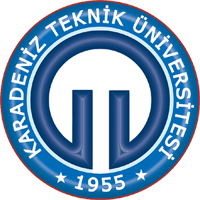 SOSYAL BİLİMLER ENSTİTÜSÜ100/2000 YÜKSEKÖĞRETİM KURULU DOKTORA BURS PROGRAMIKATILIM BANKACILIĞI BAŞVURU FORMU